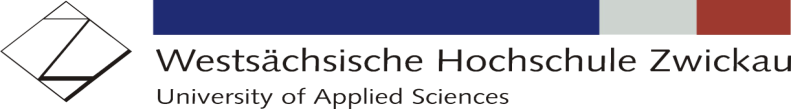 Westsächsische Hochschule ZwickauFakultät WirtschaftswissenschaftenStudiengang BetriebswirtschaftslehreExposé zur Bachelor-Thesis „vorläufiger Titel der Arbeit“Vorgelegt bei:Anrede Titel Vorname Nachname (des Erstgutachters)Zweitgutachter:Anrede Titel Vorname Nachname (des Zweitgutachters)Vorgelegt von:Vorname NameMatrikelnummer: 12345Seminargruppe: 132021	Ort, Datum der ErstellungInhaltsverzeichnis 1	Problem- und Zielstellung der Arbeit	12	Aufbau der Arbeit [Beschreibung angestrebter Inhalte der Kapitel]	13	Aktuelle Arbeitsgliederung	14	Literaturliste (Stand Monat JJJJ): [alle gesichtete und als sinnvoll beurteilte Literatur]	1Literaturverzeichnis [des Exposés]	IIAnmerkungen:Das Exposé soll inhaltlich mindestens die fünf o.g. Gliederungspunkte enthalten.Insofern Unterpunkte hinzukommen, sind diese nicht „fett“ zu formatieren.Weitere ausführliche Beispiele und wichtige Grundlagen zum wissenschaftlichen Arbeiten finden Sie im Skript „Richtlinie zur Anfertigung von wissenschaftlichen Arbeiten“. 